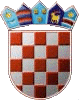            REPUBLIKA HRVATSKA   KRAPINSKO-ZAGORSKA ŽUPANIJA        OPĆINA STUBIČKE TOPLICE                OPĆINSKO VIJEĆE KLASA: 400-08/14-01/18 URBROJ:2113/03-01-14-2 Stubičke Toplice, 15.09.2014.Na temelju članka 28. Zakona o komunalnom gospodarstvu (Narodne novine br. 36/95, 21/96, 70/97, 128/99, 57/00, 129/00, 59/01, 26/03, 82/04, 178/04, 38/09, 79/09, 49/11, 84/11, 90/11, 144/12 i 94/13)  i članka 25.  t. 3. Statuta Općine Stubičke Toplice (Službeni glasnik Krapinsko-zagorske županije br. 16/09 i 09/13) Općinsko vijeće Općine Stubičke Toplice na svojoj 14. sjednici, održanoj dana 15. rujna 2014. godine donijelo jeODLUKU O IZVRŠENJU PROGRAMA ODRŽAVANJA OBJEKATA I UREĐAJA KOMUNALNE INFRASTRUKTURE NA PODRUČJU OPĆINE STUBIČKE TOPLICE ZA RAZDOBLJE OD 01. SIJEČNJA DO 30. LIPNJA 2014. GODINEČlanak 1.Programom održavanja objekata i uređaja komunalne infrastrukture na području Općine Stubičke Toplice za 2014. godinu bilo je određeno održavanje objekata i uređaja komunalne infrastrukture i to za:	-	javne površine,	-	atmosferske vode,	-	nerazvrstanih cesta,	-	javnu rasvjetu i 	-	opskrbu pitkom vodom.Članak 2.	Tablica koja sadrži opis poslova s planiranim troškovima po Proračunu Općine Stubičke Toplice i iskazom potrošenih financijskih sredstava za održavanje pojedinih objekata i uređaja komunalne infrastrukture, sastavni je dio i prilog ovog Izvješća.OPIS I OPSEG POSLOVA ODRŽAVANJA KOMUNALNE INFRASTRUKTUREODRŽAVANJE JAVNIH POVRŠINA	1. Za uređenje i održavanje parkova i zelenih površina utrošena su sredstva u iznosu od 233.667,65 kuna, od čega je 6.480,63 kn utrošeno za motorni benzin i dizel gorivo, 14.528,95 kn za električnu energiju za javni sat i fontanu , 41.538,69 kn na pribor i alat, flaks za flakserice, ulje za održavanje opreme koja služi za uređenje parkova, pesticide, herbicide, četke za čistilicu, ogradu i klupe na dječjem igralištu u centru, mlaznice za fontanu. 171.119,38 kn utrošeno je za ocvjećivanje površina na cijelom području  Općine, te druge usluge koje su vezane uz parkove: izradu natpisnih ploča, bojenje klupa, manje zemljane radovi koji se izvode prema potrebi.	2. Za tekuće održavanje dječjih igrališta utrošeno je 119.200,50 kn.	II.	ODRŽAVANJE NERAZVRSTANIH CESTA I ODVODNJA ATMOSFERSKIH VODA	1. Za održavanje javnih puteva i nerazvrstanih cesta utrošena su sredstva u iznosu od 334.565,75 kn, a utrošena su za navoz i razgrtanje kamenog materijala na neasfaltirane ceste, utvrđivanje bankina, održavanje kanala oborinskih voda, sanaciju asfalta, te za čišćenje grmlja i raslinja uz javne puteve i druge radove vezane za kontinuirano održavanje nerazvrstanih cesta i putova.	2.  Za čišćenje snijega i posipavanje prometnica u zimskim mjesecima utrošeno je 165.850,00 kn.JAVNA RASVJETA	1. Za osvjetljavanje javnih puteva, površina i cesta utrošena su sredstva u iznosu od 95.468,80 kn.	2. Za uslugu održavanja javne rasvjete utrošeno je  49.507,23 kn.OPSKRBA PITKOM VODOM – ODRŽAVANJE LOKALNOG VODOVODA	1. Za potrošnju električne energije za klorinatorsku stanicu utrošeno  je 363,72 kn.	2. Za uslugu tekućeg i investicijskog održavanja vodovoda utrošeno  je 165.513,00 kn, a podrazumijeva popravke na lokalnom vodovodu, te zamjenu neispravnih dijelova.	3. Za laboratorijske usluge ispitivanja kvalitete vode utrošeno  je 4.200,00 kn.Članak 3.Ova Odluka stupa na snagu osmog dana od dana objave u Službenom glasniku Krapinsko-zagorske županije.	Predsjednik Općinskog vijećaOpćine Stubičke Toplice Stjepan Sokač